e-Appendix 1: Detailed descriptions of data extraction and SAS codee-Table 1: NV-HAP Surveillance Definitione-Table 2: Criteria for increase in supplemental oxygen requirement and device hierarchyCriteria to define respiratory deterioration are outlined in the above table but they all follow a framework of looking for two days of stable oxygenation followed by 2 days of impaired oxygenation relative to the 2 baseline days. Impaired oxygenation can be marked by a decrease in daily maximum SaO2 in a patient on room air alone, escalation from room air to the use of an oxygen delivery device, an increase in flow rate for a given oxygen delivery device, or escalation from a less efficient to a more efficient oxygen delivery device. Details are specified in e-Table 2.e-Table 3: Select antimicrobials and new antibiotic criteriaNew antibiotic criteria: We have two scenarios: We require new antibiotics started on the first day of respiratory deterioration or the day following respiratory deterioration and continued for at least 3 calendar days. First day of new antibiotics must be on hospital day 3 or greater. New antibiotics started and continued for 1 or 2 days is also acceptable if the patient dies on the day after the second day of respiratory deterioration. Different scenarios for timing of antibiotic start and date of death are:If day of death is on second day of impaired oxygenation then 2 days of antibiotics acceptable if antibiotics were stared on the first day of impaired oxygenation; 1 day of antibiotics acceptable if antibiotics were started on the second day of impaired oxygenation.If day of death is on the third day after the first day of impaired oxygenation then 2 days of antibiotics acceptable if antibiotics were stared on the first day of impaired oxygenation; 1 day of antibiotics acceptable if antibiotics were started on the second day of impaired oxygenation.If day of death is on the fourth day after the first day of impaired oxygenation then at least 3 days of antibiotics required if antibiotics were stared on the first day of impaired oxygenation; 2 days of antibiotics acceptable if antibiotics were started on the second day of impaired oxygenation.Data definitions were programmed in SAS, NV-HAP Surveillance Definitions and statistical code, (2022), GitHub repository, https://github.com/charlespwd/project-titlee-Appendix 2: Consensus chart review guide NV-HAP Surveillance Tool Manual Chart ValidationDATA COLLECTION FORM INSTRUCTIONS(Updated 06/07/2021 MAC)General Information:Thank you for serving as an expert reviewer for our study. This document provides a general overview of the goals of chart review and specific instructions. Please contact Sarah Stern at Sarah.Stern1@va.gov with any questions.We will randomly select a representative sample of 250 NV-HAP surveillance events (determined by electronic surveillance program in SQL) amongst VA patients between 1/1/2015-Present. The database associated with the form will be pre-populated with structured data for each instance. Reviewers will use the VA’s national user interface for EHRs (CAPRI, https://www.va.gov/vdl/application.asp?appid=133) to access charts from across the nation. Reviewers will use a standardized data collection tool in Microsoft Access record unstructured information about each case. The following information will be abstracted by reviewers:Presence of unstructured features included in the CDC-NHSN PNEU criteria (Box 1)Presence of unstructured features included in the NVHAP event criteria (Box 2)Presence of assertion of pneumonia per treating clinician documentation within 2 calendar days of index date. The treating clinician’s perceptions (Including: admission diagnosis, presence of a clinical deterioration, clinician recognition of a deterioration, perceived cause, and presence of pneumonia in discharge diagnoses) Reviewers’ assessment of the cause of clinical deterioration and whether or not NVHAP was present 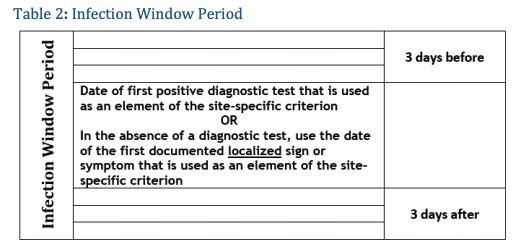 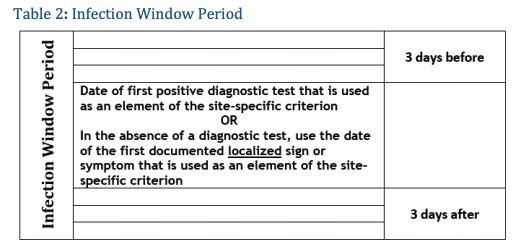 Instructions for Chart Review:Clinical features of NV-HAPClinical features of NV-HAP≥ 3 days hospitalization and not receiving mechanical ventilationWorsening oxygenation sustained for ≥2 calendar daysDrop in pulse oximetry from ≥95% on ambient air to <95% on ambient air, or New initiation of supplemental oxygen, or Escalation of supplemental oxygen: increase in flow rate of ≥3l/min for nasal cannula, ≥4l/min for face mask, or Escalation of oxgyen delivery device).Escalation of devices was in accordance with the following hierarchy:  mechanical ventilation > BIPAP > non-rebreather > high flow nasal cannula > oxygen conserving device > simple face mask > nasal cannula > none.Fever, ORAbnormal white blood cell count (WBC)Temperature ≤36 or  ≥38 °C, orWBC <4,000 or ≥12,000 cells/mm3Recognition/response by clinical teamRecognition/response by clinical teamPerformance of chest imagingEvidence of order or procedure code for chest X-ray or computerized tomography of the chestInitiation of new antibioticsAdministration of selected antimicrobials (e-Table 3) not previously administered in past 2 days and continued for ≥3 days (changes in antibiotics permitted during the 3-day period so long as each new agent was not used in the preceding 2 days). If patient has the following first device for ≥2 calendar days (including hospital days 1 and 2):Respiratory deterioration is then deemed present if last device on both the next two days is greater than the first device for the two baseline days and the first + last device on the first baseline day:Room air and SpO2 ≥95%Room air with SpO2 < 95% or escalation to any oxygen delivery device, sustained for≥2 calendar days. The second calendar day of respiratory deterioration can either be the same last device as the first day of respiratory deterioration or a higher level device (column 1 of this table arrays devices in order of escalation) Room air and SpO2 ≥90%Escalation to any new oxygen delivery device, sustained for ≥2 calendar daysNasal cannulaNasal cannula with increase in median flow rate by ≥3 liters per minute sustained for ≥2 calendar days, or escalation to any more intense device (face mask, non-rebreather, oxymizer, high-flow, BIPAP, ventilator) sustained for ≥2 calendar daysSimple MaskIncrease in median Flow Rate by ≥4 liters per minute sustained for ≥2 calendar days, or escalation to any more intense device (non-rebreather, oxymizer, high-flow, BIPAP, ventilator) sustained for ≥2 calendar daysOxymizerEscalation to any more intense device (non-rebreather, high-flow, BIPAP, ventilator) sustained for ≥2 calendar daysNon-rebreatherEscalation to any more intense device (high-flow, BIPAP, ventilator) sustained for ≥2 calendar daysHigh-flowEscalation to any more intense device (BIPAP, ventilator) sustained for ≥2 calendar daysBIPAPEscalation to ventilator sustained for ≥2 calendar daysVentilatorExclude from analysis (study is focused on non-ventilated patients)AmikacinAmoxicillinAmoxicilllin/clavulanateAmpicillinAmpicillin-sulbactamAzithromycinAztreonamCarbenicillinCefaclorCefadroxilCefazolinCefdinirCefepimeCefiderocolCefiximeCefotaximeCefotetanCefoxitinCefpodoximeCefproxilCeftarolineCeftazidimeCeftazidime-avibactamCeftolozane-tazobactamCeftriaxoneCefuroximeCephalexinCilastin/ImipemenCiprofloxacinClarithromycinClavulanate/ticarcillinClindamycinColistinDalbavancinDalfopristin/quinopristineDelafloxacinDicloxacillinDoripenemDoxycyclineEravacyclineErithromycinErtapenemGatifloxacinGentamicinImipenemImipenem/RelebactamLefamulinLevofloxacinLinezolidMeropenemMeropenem/VaborbactamMetronidazoleMinocyclineMoxifloxacinNafcillinOmadacyclineOritavancinOseltamivirOxacillinPenicillinPeramivirPiperacillin Piperacillin-tazobactamPlazomicinPolymyxin BTedizolidTelavancinTelithromycinTetracyclineTicarcillinTigecyclineTobramycinTrimethoprim-sulfamethoxazoleVancomycin - IV onlyInformation FieldInstructions for Field CollectionStep 1: Open the chart in Capri using site, last name, and last 4 of SSNStep 1: Open the chart in Capri using site, last name, and last 4 of SSNSiteLast Name, First NameLast4ssnAgeIndex DateAdmit Date,Discharge DateThis information is prepopulated for each caseReviewerConfirm that the reviewer selected matches your initialsDate ReviewedEnter the date that you (the reviewer) did the review for this particular caseStep 2: Review notes (filter by date from Admit to Discharge) and fill fields below as you goOpen the clinical documents tab and filter to view notes from Admit date to discharge date     - review H&P     - review notes from date of event and up to 2 days after (MD > consults > RN > RT > other )     - review discharge summaryStep 2: Review notes (filter by date from Admit to Discharge) and fill fields below as you goOpen the clinical documents tab and filter to view notes from Admit date to discharge date     - review H&P     - review notes from date of event and up to 2 days after (MD > consults > RN > RT > other )     - review discharge summaryAdmit DxWorking admit Dx asserted by primary team during 2 day window (hospital day 1 or 2)Pneumonia diagnosed on Admit?Check box if there is clinical assertion of pneumonia by treating team within 2 calendar days of hospitalization (hospital day 1 or 2)Underlying cardiopulmonary diseaseCheck box if there is underlying chronic cardiopulmonary disease (e.g. COPD, CHF, ARDS, ILD, lung malignancy, etc.). Do not include comorbidities such as HTN, CAD, asthma that would not produce imaging findings that could mimic pneumonia.Clinical deterioration/ setback present?Check box if there is evidence of any incident that negatively influences patient’s clinical trajectory associated with index dateSymptom onset >2 days from admitThis pertains to symptoms included in CDC/NHSN list of symptoms or that could be clinically related to a diagnosis of pneumonia (ie not diarrhea or abdominal pain)Change in sats or device/flow?Review notes on NVHAP days 1-2 for evidence of any of the following:Drop in saturations from ≥95% on ambient air to <95% on ambient airInitiation of supplemental oxygenEscalation of supplemental oxygen (increase in flow rate or device: Room air < nasal cannula < facemask < high-flow nasal cannula ~ non-invasive mechanical ventilation [BiPAP] < mechanical ventilation)Deterioration perceived by clinician?Did the clinicians assert there was a clinical change (of any kind)Clinician leading dxWhat does the clinician attribute the declining oxygenation event to (ex: “pulmonary edema”)Clinician diagnosis of pneumoniaCheck box if treating clinician asserts diagnosis of pneumonia within 2 days following index date (NVHAP day 1-2). Do they SAY it, not “were they THINKING it?”Discharge dx pneumoniacheck box if pneumonia is listed anywhere in discharge summary regardless of typeClinician perception SummaryBriefly summarize clinician’s thought process in formulating treatment plan. ex: “thought to be pulmonary edema vs HAP”For the following clinical criteria, presence is “yes” if there was an occurrence any time during NVHAP days 1-2 (event date is NVHAP day 1)For the following clinical criteria, presence is “yes” if there was an occurrence any time during NVHAP days 1-2 (event date is NVHAP day 1)FeverPrepopulated if present during IWP. “yes” if temperature >38.0°C (100.4°F)WBCPrepopulated if present during IWP. “yes” if WBC ≤4000 or ≥12,000 AMScheck box if there is evidence of altered mental status (regardless of perceived contributing factors)Change in sputum?Includes new onset or change in character, increased respiratory secretions, or increased suctioning requirementsCough/dyspneaNew onset or worsening cough, dyspnea, or shortness of breath Abnormal breath soundsAbnormal lung sounds including Rales, crackles, bronchial breath sounds, rhonchi. Exampl words that DO NOT count include “diminished” or “coarse”. Tachypnea (RR>25)Prepopulated if present during IWP. “yes” if respiratory rate was >25 in vitalsNew/change in antibioticsPrepopulated. “yes” if there was initiation of or change in antibiotics during NVHAP days 1-2 that was not given during the previous 2 calendar days* If unclear: go to the Meds tab, click Med Admin History (BCMA), right click to search by date range, search 2 days prior to index date and 3 days including/after index date (NVHAP days -2, -1, 1, 2, and 3) for evidence of new antibiotics or a change in antibiotics on NVHAP days 1-2. Step 3: Review imaging reports- review chest imaging on NVHAP day 1 and 3 days before and after (NVHAP days -3, -2,-1, 1, 2, 3, 4). The “infection window period”. - if an infiltrate is identified, review chest imaging up to 7 days after the first positive image for evidence of resolutionStep 3: Review imaging reports- review chest imaging on NVHAP day 1 and 3 days before and after (NVHAP days -3, -2,-1, 1, 2, 3, 4). The “infection window period”. - if an infiltrate is identified, review chest imaging up to 7 days after the first positive image for evidence of resolutionChest Imaging Obtained?Click box if there was any type of chest imaging (Chest X-Ray or CT Chest) on NVHAP days -3 to +42+ images obtained?Click box if there were Two or more POSITIVE serial chest imaging results Within 7 days, starting at the first day of chest imaging within the infection window period. Note that if the initial image was POSITIVE and subsequent images note that the finding was improved but not resolved, that this still counts as a POSITIVE follow-up imaging study.Chest imaging resultSelect the appropriate image interpretation by the clinical team (either in clinical notes OR in radiology report. If clinical team asserts infiltrate present but radiology report does not, this counts as an infiltrate). Options: “no infiltrate";"new & persistent/progressive infiltrate";"new infiltrate no comparison";"old infiltrate"; “infiltrate that resolved”[a] Guidelines for reports to qualify for “infiltrate”:First review the findings [NOT the indication] and look for any note of the following (Must have at least 1)Airspace disease Bronchogram, Bronchopneumonia Consolidation, Consolidative processDensityIncreased interstitial markings, Increased lung markings Infiltrate, Infiltration, Infiltrative process, Positive infiltrateInflammation, Inflammatory process Interstitial pneumonia, Interstitial process HazinessOpacity, Opacification Patchiness Pneumonitis Reticulonodular patternReview the impression for any mention of pneumonia OR infectionInterpretation: “Positive” for infiltrate IFThere is ANY mention of pneumonia or infectionOR There is at least 1 finding in (1) AND no alternative explanationPositive examples: Findings list “consolidation” and Impression includes “possible pneumonia”Findings list “interstitial markings” but impression not givenFindings list “haziness” and impression lists “atelectasis, cannot rule out infectious process”Negative examples:Findings list “interstitial markings” and impression lists “consistent with pulmonary edema”Step 4: Determine whether criteria was metStep 4: Determine whether criteria was metCDC PNEU?Use CDC PNEU criteria met (Box 1 adaptation). Must meet all of items 1 - 4Chest imaging Obtained AND  New & progressive/persistent infiltrate2+ images IF Underlying Cardiopulmonary dxAt least one of the followingFever WBCAMS AND Age > 70At least two of the following (a – d)Change in SputumCough/dyspnea OR tachypnea (RR>25)Abnormal breath soundsChange in sats/device/flowNVHAP candidate definition (def7) met?Use NVHAP Surveillance Event Definition (Box 1). Must meet all 4 criteria during NVHAP days 1-2 (named fields must be ticked):Change in sats/device/flowFever OR WBCNew/change in AbxChest Imaging ObtainedStep 5: Reviewers assessmentStep 5: Reviewers assessmentNVHAP per Reviewer?Select from "No";"Possible";"Probable"Reviewer leading diagnosisDiagnosis that reviewer thinks is responsible for change in patient’s clinical statusReviewer narrativeBriefly summarize pertinent events of hospitalization, can include details of pertinent studies and treatments and clinical courseBonus: assess whether the patient was intubated or not in relation to the eventBonus: assess whether the patient was intubated or not in relation to the eventIntubated <= 2 days pre/post index date?Check box if patient was intubated during 2 day window including day prior to index date, index date, and day following index date (NVHAP days -1, 1, 2)Vent Start DateEnter ventilator start dateVent Stop DateEnter date of first extubation after initiation of this intubationVent NarrativeFree text any additional pertinent ventilator narrative